Milton Toubkin Diploma Programme Scholarship Please complete your application via our application portal . Please ensure you select the application for Milton Toubkin Scholarship 2024-2025 from the dropdown menu under Start Application.Application requirements: ●  	Milton Toubkin Scholarship Application form – please complete in English.●  	An up-to-date curriculum vitae. Use this to highlight any extra-curricular activities/ projects/other additional information that you have not already mentioned elsewhere in your application●  	Four handwritten essays or three handwritten essays and a video presentation (the video can be accepted as a response to Section D only). Details of the questions to be answered are provided on our portal once the online application has been started●  	Four teacher references using Southbank’s official online form – one from a Maths teacher, one from a Science teacher, one from an English teacher and a character reference. The character reference is to be completed by the Principal or member of staff who is best able to complete this form (e.g. Guidance counsellor, Homeroom teacher, Housemistress/master, other senior leader)●  	School reports from academic years  2020-2021, 2022-2023 and any reports from 2023-2024 that have been obtained thus far. Please note that these must be translated into English, if applicable, and presented with the original reports in a PDF.●  	Any relevant supporting documents – this can include test results, educational psychologist reports, medical information, special learning needs, assessment results, etc.●  	Scanned copy of applicant’s passport and their passports of their parents/guardians●  	Information of the applicant’s visa status for residing and studying in the UKIf English is not your first language or your main language of instruction, we will require you to complete an online English test. If required, we will send you the relevant link by email. The online test must be completed, without assistance, in a maximum of 80 mins in one sitting. The test must be submitted by 2nd February 2024.If you have any questions or need further information during your application, please contact us at admissions@southbank.org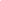 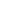 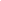 